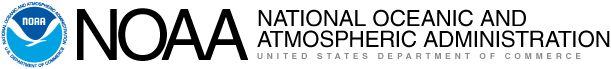 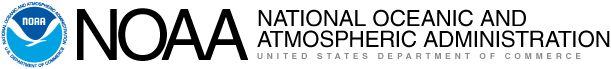 II. Definitions for the Purposes of this Handbook 	 Federally recognized Indian ribe (“Indian ribe” or “ribe”): As defined in ection 1(b) of E.O. 13175, an Indian or Alaska Native ribe, and, ation, ueblo, illage, or ommunity that the Secretary of the Interior acknowledges to exist as an Indian ribe pursuant to the Federally Recognized Indian Tribe List Act of 1994, 25 U.S.C. Consultation: in ection 5 of E.O. 13175, an accountable process ensur meaningful and timely input from tribal officials on NOAA policies that have tribal implications. Consultation protocol: An agreement between NOAA and a ederallyrecognized ribe describing the elements and procedures for implementing government-to-government consultation and E.O. 13175. Policies that have tribal implications: ll regulations, legislative comments, proposed legislation, and other policy statements or actions that have substantial direct effects on one or more Indian ribes, on the relationship between the ederal government and ribes, or on the distribution of power and responsibilities between the ederal government and ribes. Tribal official: n elected or duly appointed official of Indian tribal governments or authorized intertribal organizations. V. Exchange of Information to Support the Consultation  	A. 	Communication Ongoing communication should be a regular part of the government-to-government relationship with ederallyrecognized tribal governments. Methods of communication include formal letters, phone calls, fax transmissions, emails, webcasts, webinars, NOAA website postings, on-site visits, presentations at regional/national events and notifications in the Federal Register. When planning to communicate with ribes, it is important to gain tribal input on the best method to reach them and adequate timelines for responses. Tribes need timely and accurate information to understand, plan and make decisionsTribes may request relevant information without submitting a request under FOIA, subject to the confidentiality requirements of applicable ederal law. NOAA will make provide adequate information about its actions and policies at the earliest practical time. Line offices are encouraged to develop routine methods of communication to keep Indian ribes and NOAA informed of possible effects of NOAA actions and policies on ederallyrecognized Indian ribes and tribal resources. Proposed NOAA policies or actions requiring meetings or other communication with tribal staff or officials may not rise to a level requiring the formal government-to-government procedures outlined in this Handbook. Line offices should develop, based on the nature of their interactions with Indian ribes, regular communications and contacts for informal meetings and discussions with Indian ribes to ensure that NOAAs mission is achieved while meeting the substance of NOAA’s trust responsibility to Indian ribes and the intent of  13175. 	B. 	Consultation Protocols Some of NOAA’s regions and offices work with ederallyrecognized ribes frequently or on basis. As a result, it may be useful and expeditious for those ribes and NOAA offices to develop protocols reflecting their mutually preferred timeline for and means of communication and exchange of information. Protocols can make communication more routine and predictable and can better incorporate tribal needs and views early in the policy or regulatory development process. There is no set template for such protocols, as long as they provide for a government-to-government consultation process consistent with the procedures outlined here. Similarly, some ribes have developed their own policies n consultation with the ederal government, and thus may wish to craft protocols with NOAA to reflect those policies. Protocols may reflect how and what type of communication may occur between technical staff at meetings, through phone contacts, via emails and during onsite visits. They may address routine matters and create procedures for identifying matters best handled through informal meetings, phone calls, emails and letters. Protocols may also include procedures for setting up formal meetings between NOAA personnel and tribal government staff or designees of tribal leadership. If a tribal government agrees, these communications can meet the requirements of government-to-government consultation under E.O. 13175. To provide meaningful consultation and coordination, NOAA recommends that line offices and regions establish consultation protocols with tribal governments consistent with this Handbook as necessary. 	C. 	Interagency Communication NOAA recognizes that many ederal policies and programs involve multiple agencies, which may place a burden on ribes as they attempt to consult. NOAA strive to maintain communication, coordination and cooperation among interested ederal agencies to ensure the most efficient and expeditious manner of consultation with ribes on a particular matter. V. Preparing for the Consultation Process 	 There is no one correct way for the consultation process to operate. There are over 50 ederallyrecognized ribes, distinct culture, language, values, traditions and processes. Based on the tribal differences, a process that works well for one ribe may not work for another. For the consultation process to be effective, agency representatives need to be flexible and develop a solid grasp of the ribe’s history, culture, and leadership. This entails the following: Understanding the history of the ribe and its current and historical relationship to the Federal government. Books, tribal newspapers, websites and other documents can provide information on the ribe’s historical relationship with the ederal government. It is important to know about any relevant conflicts, wars, treaties, Understanding the ribe’s culture. “Culture” comprises how a group’s worldview influences their behavior. This includes a ribe’s government structure, food preferences, religion, burial traditions, natural resource values, wealth, family structure, education system, etc. It is also important to consider subsistence schedules and preparation times before consultation begins. Understanding what is and what is not appropriate within tribal culture. Observation, reading and discussions with tribal designated officials can provide pertinent information about the tribal culture and help minimize cultural missteps. Understanding the tribal perceptions of time and allow enough time to form an ongoing relationship. Perceptions of time vary across cultures. The NOAA is typically based on western culture  which may differ from a ribe’s time . Agency staff should be aware of differences and exercise patience when time horizons seem to be out of sync. Likewise, agency staff should be clear with tribal contacts about any circumstances driving the agency’s timing for action. Understanding the tribal structure and its history. The U.S. Congress the Indian Reorganization Act (IRA) in 1934 has had a long-term effect on the traditional form of tribal organization and leadership. It authorized Congress to appropriate funds annually to formalize tribal governments on reservations and for tribal land acquisitions. Although the led to creation of a ederal government-style bureaucracy within tribal governments, ribes have maintained a parallel leadership structure based on culture and traditions. Identifying the tribal leadership. As indicated above, there may be a parallel leadership structure operating in which the formal structure has elected officials and cabinet positions, but a tribal social structure may produce leaders based on tradition, family lineage, age, spiritual authority, political status, skillset or other tribal considerations. It is important to understand that greater influence may come from informal leadership positions. However, it should be noted that the formal governmental relationship is between the United States and the duly elected tribal governments. To the extent possible, staff should also be aware of contested leadership and factions. Understanding the ribe’s decision-making process. Not all ribes use the same process to make decisions. Some use a system in which everyone in the ribe must vote in favor of a measure or action to be approved, in which case one  dissenting vote can stop a proposed action. Other ribes may require a simple majority for approval, while others have representatives who vote on measures. Still others require only the tribal leader to give approval to a proposed action. Adapting current information in light of new information from ribes. the NOAA agency representative should seek to clarify  information with the governing body of the ribe. VI. Consultation Process 	 NOAA offer government-to-government consultation at the earliest practicable time it can reasonably anticipate that a proposed policy may have tribal implications.The tenets of tribal consultation require early notification, early opportunities for technical briefings/discussions and an opportunity for formal input in the ederal process to the extent practicable and consistent with ederal law. Consultation should occur early enough in the decision-making process to allow for flexibility and modification of NOAA actions while meeting required timelines. Although consultation need not occur at every step of the ederal decision-making process, it should always occur at the earliest time practicable, well before a final policy or regulatory decision with tribal implications is made. 	A. 	Initiating onsultationAn invitation to consult on a proposed policy that  have tribal implications should be sent in writing to the representative of the governing body of the Tribe, usually the tribal chair. The letter When a ribe accepts NOAA’s invitation to consult, NOAA designate a point of contact to make arrangements for the consultation. This exchange of correspondence open the record of consultation. Frequently NOAA requests information or technical staff meetings to help determine whether policy is likely to have tribal implications. Examples of actions with the potential to require consultation with ribes include but are not limited to: A policy or action that will have effects within a reservation or Alaska Native village. A policy or action that may impact tribal trust resources or the rights of a ederally recognized ribe. A policy or action affecting a facility or A policy or action that affects ribes, tribal governments or a ribe’s traditional way of life. A policy or action that affects ribes raditional and ultural roperties or raditional se reas	B. 	Responding to equests for onsultation from ribes A ribe may request consultation with NOAA on a policy, proposed regulation or other action for which NOAA has not initiated consultation. In these instances, NOAA take into consideration the nature of the issue or activity of concern to a ribe, past consultation efforts, available resources, availability of pertinent information, timing, any other relevant factors when responding. If the ribe demonstrates that the proposed action may have tribal implications, NOAA proceed with consultation consistent with this Handbook. Even if NOAA determines that an issue of interest to a ribe likely does not have tribal implications, NOAA make reasonable effort to meet with tribal staff or representatives about the issue As noted earlier, meetings on issues that do not have tribal implications are not subject to the consultation requirements of E.O. 13175 or the process described in this Handbook. 	C. 	When a ribe ecline to onsult If NOAA receives a written response from the ribe that they choose not to engage in government-to-government consultation, the ribe’s decision  noted in the administrative record or file as appropriate. NOAA should remain available to consult at any time in the decision-making or policymaking process to the extent practicable. 	D. 	When a ribe oes ot espond to an nvitation to onsult When an invitation to consult has been delivered to the appropriate tribal governing body and known points of contact and no response is received within the time period requested, NOAA note the lack of response in the record. If NOAA believes its action will have substantial direct effects on that ribe,  will follow the written invitation with a phone call and/or an email (assuming those forms of communication are available to the tribal points of contact). Those efforts  be noted in the record. 	E. 	Tribal rganizations can provide helpful means to communicate and exchange information on a variety of NOAA , projects and initiatives that may have regional or -tribal implications. Discussing such plans, activities and initiatives at the intertribal organization level can facilitate future discussions with individual tribal programs or governments. 	F. 	Determining a onsultation tructure Determining the structure and logistics of a government-to-government consultation is a critical function shared by the designated NOAA official and tribal points of contact.  The important elements for conducting meaningful consultation are: 1) Identify the issues and factors leading to the need for the consultation; 2) identify the appropriate NOAA and tribal participants; 3) determine the location and timing of the consultation; 4) determine the need for an exchange  of information prior to consultation; and 5) agree on the method of recordkeeping and documentation of the consultation in keeping with guidance from Office of Management and Budget (OMB), DOC, and this Handbook. Each element is described in more detail below. Identify the issues and concerns. Whether the consultation is initiated by NOAA  ribe, the points of contact for the ribe and for NOAA should work early in the process to clarify issues of concern to each of the parties.  The articulation of the issues is an important factor in identifying the appropriate participants, support staff and information needed for the consultation. The points of contact should agree on the issues and concerns to be addressed. This will help both parties as they prepare for the consultation and take the next steps in structuring the consultation. It is also important to determine whether the consultation is expected to result in a decision by either party and whether decision-makers will be present at the consultation or, alternatively, whether the consultation participants will be reporting to decision-makers after consultation meetings are held. If it becomes clear that NOAA and the ribe have divergent views about the issues and topics appropriate for the consultation, effort should be made by both parties to agree upon a single statement of the issues. If the parties cannot reach an agreement, the record of the consultation should reflect the different views. Identify participants in the consultation. Generally, if the ribe designates its leader or members of the tribal council as in the consultation, a NOAA official with decision-making authority participate in the consultation. If tribal staff are identified as in the consultation, a commensurate level of NOAA staff may represent NOAA at the consultation. In all cases, NOAA staff with expertise in the topics under consultation attend the consultation, unless otherwise requested by the tribal representative. Often, a NOAA ribal iaison or point of contact with familiarity with the ribe and its structure can help NOAA designate appropriate personnel for the consultation. Because NOAA’s designation of consultation participants depends to some extent on the ribe’s designat participants, NOAA work with the tribal point of contact early to determine the leadership level of tribal participation in the consultation. If the ribe has not identified its participants at the point when NOAA must select its participants, NOAA should identify and prepare consultation participants who are able to fully address the concerns and issues articulated for discussion through government-to-government consultation. Determine the location and timing of the consultation. The best possible forum for a successful consultation is a face-to-face meeting among the designated participants in the ribe’s home territory or a location preferred by the ribe. Unfortunately, and time available for the participants. The regional ribal iaison may be able to help determine the best venue and technology for the nature of the consultation and the concerns of the ribe. Exchange information to assist the consultation. Information important to a full discussion of the issues and concerns of the parties should be exchanged as early in the process as possible. In addition, many ribes have internal rules restricting the discussion of information for religious, traditional or ceremonial reasons. ffort should be made by the points of contact to ensure that information available for exchange is provided as far in advance of the consultation meeting as possible. Agree on the method of recordkeeping. The NOAA and the tribal points of contact should discuss the most practical way of keeping a record of the consultation. In many circumstances, simply identifying a note taker and circulating the notes of the consultation for review, comment and approval by each party is sufficient. Rarely will it be necessary to arrange for a transcript of the consultation discussion, but if there are many statements or issues to discuss, development of a transcript, by machine or other methods, may be the most accurate way of recording the proceedings. The parties should agree on a method for keeping sufficiently detailed notes and records to allow NOAA to develop a thorough summary of the consultation, including the issues identified, the nature of the discussions and resolutions considered and/or adopted. 	G. 	Closing and recording the government-to-government consultation Government-to-government consultation is closed through a formal, written communication from the lead NOAA official to the most senior tribal official. The written communication should recount the agreed-upon issues for the consultation or NOAA’s understanding of the ribe’s concerns and explain how NOAA will (or has) addressed the ribe’s concerns in its final decision or action or, alternatively the reasons why NOAA will not or cannot address the include a statement in any public record of decision that the government-to-government consultation occurred. The consultation should also be noted in any required Federal Register notices as part of the background information made available to the public. VII. DOC and OMB Reporting 	 To ensure compliance with a detailed plan of actions the agency will take to implement the policies and directives of to submit to the Director of OMB, within 270 and annually thereafter, a progress report on the status of each action included in  plan together with any proposed updates to its plan. The NOAA point of contact to provide content DOC is: VIII. Related Topics 	 	A. 	Working with ribes without ederal ecognition tatus E.O. 13175 and this Handbook apply only to ederallyrecognized ribes. However, NOAA works with many non-recognized groups, who are important partners in carrying out its mission and who have interests regarding NOAAs activities. Although NOAA recognizes the value of such partnerships, these communications and relationships do not constitute or require government-to-government consultation. 	B. 	Culturally Sensitive Information Some types of tribal information may be culturally privileged or otherwise controlled or regulated, often by gender, age or cultural norms. Hence sharing knowledge with non-tribal members may be contrary to tribal interests. While this Handbook does not address NOAA’s consultations conducted under the National Historic Preservation Act, definition of “culture” illustrates the types of information that may be culturally sensitive. to mean the traditions, beliefs, practices, lifeways, arts, crafts and social institutions of any community. The sharing of these types of information may be restricted to within the ribe. Tribal culture, in general terms, is uniquely and inextricably tied to place; any of the items listed above may also imbue a place with special meaning. Traditional Cultural Properties are and constitute perhaps the most common situation where NOAA’s consultation with ribes may involve culturally sensitive information. The traditional cultural significance of a historic property is derived from the role the property plays in a communitys historically rooted beliefs, customs and practices. Examples of such locations include: A location associated with the traditional beliefs of a Native American group about its origins or cultural history, or the nature of the world. A location where Native American religious practitioners have historically , and are known or thought to go today, to perform ceremonial activities in accordance with traditional cultural rules of practice. A location where a community has traditionally carried out economic, artistic or other cultural practices important in maintaining its historic identity. Knowledge (K) may be similarly privileged or otherwise controlled or regulated by gender, age and other cultural constraints within a ribe and, more recently, may be protected under intellectual property rights. The western definition of K is “a cumulative body of knowledge, practice and belief evolving by adaptive processes and handed down through generations by cultural transmission, about the relationship of living beings (including humans) with one another and with their environment.”  Indigenous ways of knowing about the environment differ fundamentally from those of most western or industrialized societies. The western paradigm places humans at the top of a hierarchy of nature, implying that humans are separate from the environment. This leads to the treatment of other living things as resources to be used to meet human needs, wants and desires. Often the indigenous paradigm posits humans as an inseparable part of the environment, with responsibility to steward the environment for future generations. Each ribe is unique, influenced by its local environment, as is its K. NOAA’s scientific and resource management responsibilities can be greatly enriched through the incorporation of K. It may take NOAA scientists years to validate what local indigenous peoples know about their environment. can be shared through the consultation process, as well as through less formal collaboration. These interactions can help NOAA staff identify tribal individuals who hold , as well as the opportunities to ask whether and how may be shared. Culturally sensitive information may sometimes be publicly available. However, respect for the nature of this information must be demonstrated when consulting with ribes. It will not always be possible to know in advance what type of information is culturally sensitive, and ribes will not necessarily be willing or able to speak of such information to NOAA representatives. While this poses challenges, awareness that there is likely to be culturally sensitive information, and respect for the nature of this information, will help foster 	. 	Section 106 of the National Historic Preservation Act the National Historic Preservation Act (NHPA, ) defined as a project, activity or program funded in whole or in part under the direct or indirect jurisdiction of a ederal agency, including those carried out by or on behalf of a ederal agency; those carried out with ederal financial assistance; and those requiring a ederal permit, license or approval (36 CFR 800.16(y)). For ederal undertakings, NOAA conducts ection 106 consultations with State Historic Preservation Officers and/or Tribal Historic Preservation Officers, as appropriate. The regulations for ection 106 consultations are available at 36 CFR Part 800, Protection of Historic Properties.  should also contact NOAA’s Federal Preservation Officer for additional guidance on compliance with ection 106 of the NHPA.	E. 	Alaska Native In 2004, through two consolidated appropriations acts, Congress required ederal agencies to consult with Alaska Native corporations on the same basis as ederallyrecognized Indian ribes under E.O. 13175 (P. L. 108-199, 118 Stat. 452, as amended by P. L. 108-447, 118 Stat. 3267).NOAA interprets the term “Alaska Native corporations” in this requirement to mean “Native corporations” as that term is defined under the Alaska Native Claims Settlement Act (ANCSA) of Most Alaska Native corporation shareholders also are members of a ederallyrecognized ribe in Alaska. However, the corporations were established to operate as for-profit enterprises, and may not necessarily represent the same perspective or interests as the ribes. NOAA implement the requirement to consult with Alaska Native corporations in a manner as close as possible Indian ribes in Alaska, while recognizing the important differences between the Federal trust responsibility to the sovereign governments of Federally-recognized Indian ribes and the corporat entities created by ANCSA. 	Consultation  with Alaska Native corporations described in this Handbook for consultation with ederally- recognized Indian ribes. Consultations with Alaska Native corporations occur on a “government-to-corporation” basis, rather than “government-to-government” basis to reflect the distinction between sovereign governments and corporate entities. 	F. 	Regional Fishery Management Councils Regional Fishery Management Council meetings are a critical part of the fishery management planning process and are the first and earliest point of development of fishery management policy. It is most beneficial to ribes, Councils, and NOAA if there is early and active participation in these fora, and Councils to discuss and work with to address their concerns while developing fishery conservation and management measures under the Magnuson-Stevens Fishery Conservation and Management Act. G. Secretarial Order 3206—American Indian Tribal Rights, Federal-Tribal Trust Responsibilities, and the Endangered Species Act In 1997, this Order was issued by the Secretary of the Interior and the Secretary of Commerce  to clarify the responsibilities of the two departments’ component agencies, bureaus and offices when taking actions under authority of the Endangered Species Act of 1973 (ESA) and associated implementing regulations affect, or may affect, Indian lands, tribal trust resources or the exercise of American Indian tribal rights, as defined in the Order. The Order      acknowledges the trust responsibility and treaty obligations of the United States toward Indian ribes and tribal members and its government-to-government relationship in dealing with ribes. The Order directs the departments to carry out their ESA responsibilities in a manner that harmonizes the ederal trust responsibility to ribes, tribal sovereignty and statutory missions of the departments, and to strive to ensure that Indian ribes do not bear a disproportionate burden for the conservation of listed species, so as to avoid or minimize the potential for conflict and confrontation. The Order does not apply to Alaska Native orporations or ribes, in recognition of the distinct provisions that govern the taking of ESA- listed species by Alaska atives for subsistence purposes. The procedures in this Handbook supplement the procedures of Secretarial Order 3206 and are not intended to substitute for or alter Secretarial Order 3206. Appendices and Glossary 	 APPENDIX A : Line Office Tribal Liaisons (as of December 2, 2016) APPENDIX :  Executive Order 13175--Consultation and Coordination with Indian Tribal Governments (November 6, 2000) By the authority vested in me as President by the Constitution and the laws of the United States of America, and in order to establish regular and meaningful consultation and collaboration with tribal officials in the development of ederal policies that have tribal implications, to strengthen the United States government-to-government relationships with Indian Tribes, and to reduce the imposition of unfunded mandates upon Indian ribes; it is hereby ordered as follows: Section 1. Definitions. For purposes of this order: "Policies that have tribal implications" refers to regulations, legislative comments or proposed legislation, and other policy statements or actions that have substantial direct effects on one or more Indian Tribes, on the relationship between the Federal Government and Indian Tribes, or on the distribution of power and responsibilities between the Federal Government and Indian Tribes. "Indian Tribe" means an Indian or Alaska Native Tribe, band, nation, pueblo, village, or community that the Secretary of the Interior acknowledges to exist as an Indian Tribe pursuant to the Federally Recognized Indian Tribe List Act of 1994, 25 U.S.C. 479a. "Agency" means any authority of the United States that is an "agency" under 44 U.S.C. 3502(1), other than those considered to be independent regulatory agencies, as defined in 44 U.S.C. 3502(5). "Tribal officials" means elected or duly appointed officials of Indian tribal governments or authorized intertribal organizations. Sec. 2. Fundamental Principles. In formulating or implementing policies that have tribal implications, agencies shall be guided by the following fundamental principles: The United States has a unique legal relationship with Indian tribal governments as set forth in the Constitution of the United States, treaties, statutes, Executive Orders, and court decisions. Since the formation of the Union, the United States has recognized Indian Tribes as domestic dependent nations under its protection. The Federal Government has enacted numerous statutes and promulgated numerous regulations that establish and define a trust relationship with Indian Tribes. Our Nation, under the law of the United States, in accordance with treaties, statutes, Executive Orders, and judicial decisions, has recognized the right of Indian Tribes to self- government. As domestic dependent nations, Indian Tribes exercise inherent sovereign powers over their members and territory. The United States continues to work with Indian Tribes on a government-to-government basis to address issues concerning Indian tribal self-government, tribal trust resources, and Indian tribal treaty and other rights. The United States recognizes the right of Indian Tribes to self- government and supports tribal sovereignty and self-determination. Sec. 3. Policymaking Criteria. In addition to adhering to the fundamental principles set forth in section 2, agencies shall adhere, to the extent permitted by law, to the following criteria when formulating and implementing policies that have tribal implications: Agencies shall respect Indian tribal self-government and sovereignty, honor tribal treaty and other rights, and strive to meet the responsibilities that arise from the unique legal relationship between the Federal Government and Indian tribal governments. With respect to Federal statutes and regulations administered by Indian tribal governments, the Federal Government shall grant Indian tribal governments the maximum administrative discretion possible. When undertaking to formulate and implement policies that have tribal implications, agencies shall: Encourage Indian Tribes to develop their own policies to achieve program objectives; Where possible, defer to Indian Tribes to establish standards; and In determining whether to establish Federal standards, consult with tribal officials as to the need for Federal standards and any alternatives that would limit the scope of Federal standards or otherwise preserve the prerogatives and authority of Indian Tribes. Sec. 4. Special Requirements for Legislative Proposals. Agencies shall not submit to the Congress legislation that would be inconsistent with the policymaking criteria in Section 3. Sec. 5. Consultation. Each agency shall have an accountable process to ensure meaningful and timely input by tribal officials in the development of regulatory policies that have tribal implications. Within 30 days after the effective date of this order, the head of each agency shall designate an official with principal responsibility for the agency's implementation of this order. Within 60 days of the effective date of this order, the designated official shall submit to the Office of Management and Budget (OMB) a description of the agency's consultation process. To the extent practicable and permitted by law, no agency shall promulgate any regulation that has tribal implications, that imposes substantial direct compliance costs on Indian tribal governments, and that is not required by statute, unless: Funds necessary to pay the direct costs incurred by the Indian tribal government or the Tribe in complying with the regulation are provided by the Federal Government; or The agency, prior to the formal promulgation of the regulation, Consulted with tribal officials early in the process of developing the proposed regulation; In a separately identified portion of the preamble to the regulation as it is to be issued in the Federal Register, provides to the Director of OMB a tribal summary impact statement, which consists of a description of the extent of the agency's prior consultation with tribal officials, a summary of the nature of their concerns and the agency's position supporting the need to issue the regulation, and a statement of the extent to which the concerns of tribal officials have been met; and Makes available to the Director of OMB any written communications submitted to the agency by tribal officials. To the extent practicable and permitted by law, no agency shall promulgate any regulation that has tribal implications and that preempts tribal law unless the agency, prior to the formal promulgation of the regulation, Consulted with tribal officials early in the process of developing the proposed regulation; In a separately identified portion of the preamble to the regulation as it is to be issued in the Federal Register, provides to the Director of OMB a tribal summary impact statement, which consists of a description of the extent of the agency's prior consultation with tribal officials, a summary of the nature of their concerns and the agency's position supporting the need to issue the regulation, and a statement of the extent to which the concerns of tribal officials have been met; and Makes available to the Director of OMB any written communications submitted to the agency by tribal officials. On issues relating to tribal self-government, tribal trust resources, or Indian tribal treaty and other rights, each agency should explore and, where appropriate, use consensual mechanisms for developing regulations, including negotiated rulemaking. Sec. 6. Increasing Flexibility for Indian Tribal Waivers. Agencies shall review the processes under which Indian Tribes apply for waivers of statutory and regulatory requirements and take appropriate steps to streamline those processes. Each agency shall, to the extent practicable and permitted by law, consider any application by an Indian Tribe for a waiver of statutory or regulatory requirements in connection with any program administered by the agency with a general view toward increasing opportunities for utilizing flexible policy approaches at the Indian tribal level in cases in which the proposed waiver is consistent with the applicable Federal policy objectives and is otherwise appropriate. Each agency shall, to the extent practicable and permitted by law, render a decision upon a complete application for a waiver within 120 days of receipt of such application by the agency, or as otherwise provided by law or regulation. If the application for waiver is not granted, the agency shall provide the applicant with timely written notice of the  decision and the reasons therefor. This section applies only to statutory or regulatory requirements that are discretionary and subject to waiver by the agency. Sec. 7. Accountability. In transmitting any draft final regulation that has tribal implications to OMB pursuant to Executive Order 12866 of September 30, 1993, each agency shall include a certification from the official designated to ensure compliance with this order stating that the requirements of this order have been met in a meaningful and timely manner. In transmitting proposed legislation that has tribal implications to OMB, each agency shall include a certification from the official designated to ensure compliance with this order that all relevant requirements of this order have been met. Within 180 days after the effective date of this order the Director of OMB and the Assistant to the President for Intergovernmental Affairs shall confer with tribal officials to ensure that this order is being properly and effectively implemented. Sec. 8. Independent Agencies. Independent regulatory agencies are encouraged to comply with the provisions of this order. Sec. 9. General Provisions. This order shall supplement but not supersede the requirements contained in Executive Order 12866 (Regulatory Planning and Review), Executive Order 12988 (Civil Justice Reform), OMB Circular A-19, and the Executive Memorandum of April 29, 1994, on government-to-government Relations with Native American Tribal Governments. This order shall complement the consultation and waiver provisions in sections 6 and 7 of Executive Order 13132 (Federalism). Executive Order 13084 (Consultation and Coordination with Indian Tribal Governments) is revoked at the time this order takes effect. This order shall be effective 60 days after the date of this order. Sec. 10. Judicial Review. This order is intended only to improve the internal management of the executive branch, and is not intended to create any right, benefit, or trust responsibility, substantive or procedural, enforceable at law by a party against the United States, its agencies, or any person. William J. Clinton The White House, November 6, 2000. APPENDIX : 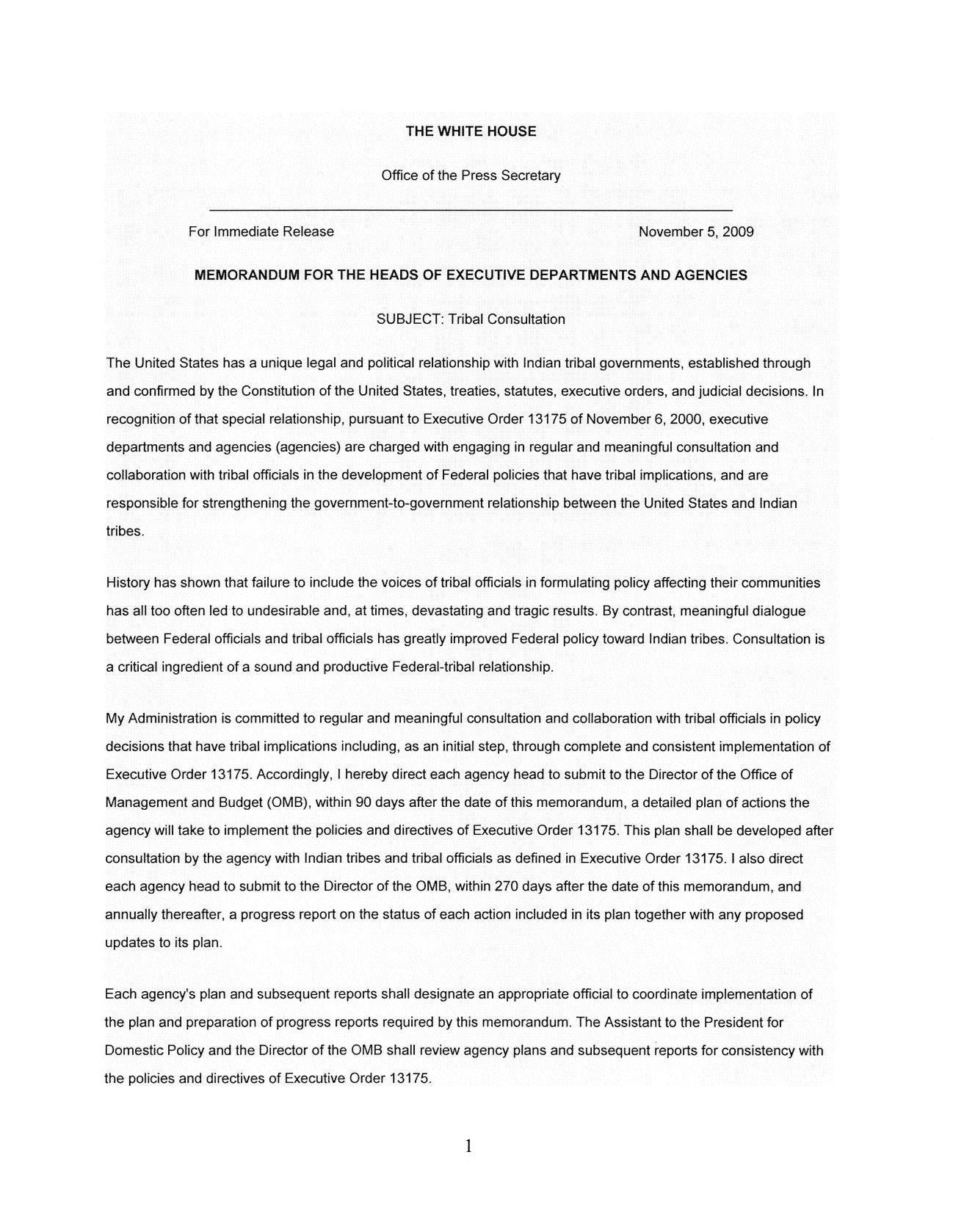 In addition,the Director of the OMB, in coordination with the Assistant to the President for Domestic Policy, shall submit to me, within 1 year from the date of this memorandum.a report on more (OVER) 2 the implementation of Executive Order 13175 across the executive branch based on the review of agency plans and progress reports. Recommendations for improving the plans and making the tribal consultation process more effective. if any, should be included in this report. The terms "Indian tribe," "tribal officials," and "pol cies that have tribal implications" as used in this memorandum are as defined in Executive Order 13175. The Director of the OMBis hereby authorized and directed to publish this memorandum in the Federal Register. This memorandum is not intended to, and does not, create any right or benefit, substantive or procedural, enforceable at law or in equity by any party against the United States,its departments, agencies, or entities, its officers,employees,or agents, or any other person. Executive departments and agencies shall carry out the provisions of this memorandum to the extent permitted by law and consistent with their statutory and regulatory authorities and their enforcement mechanisms. BARACK OBAMA 2 APPENDIX D: 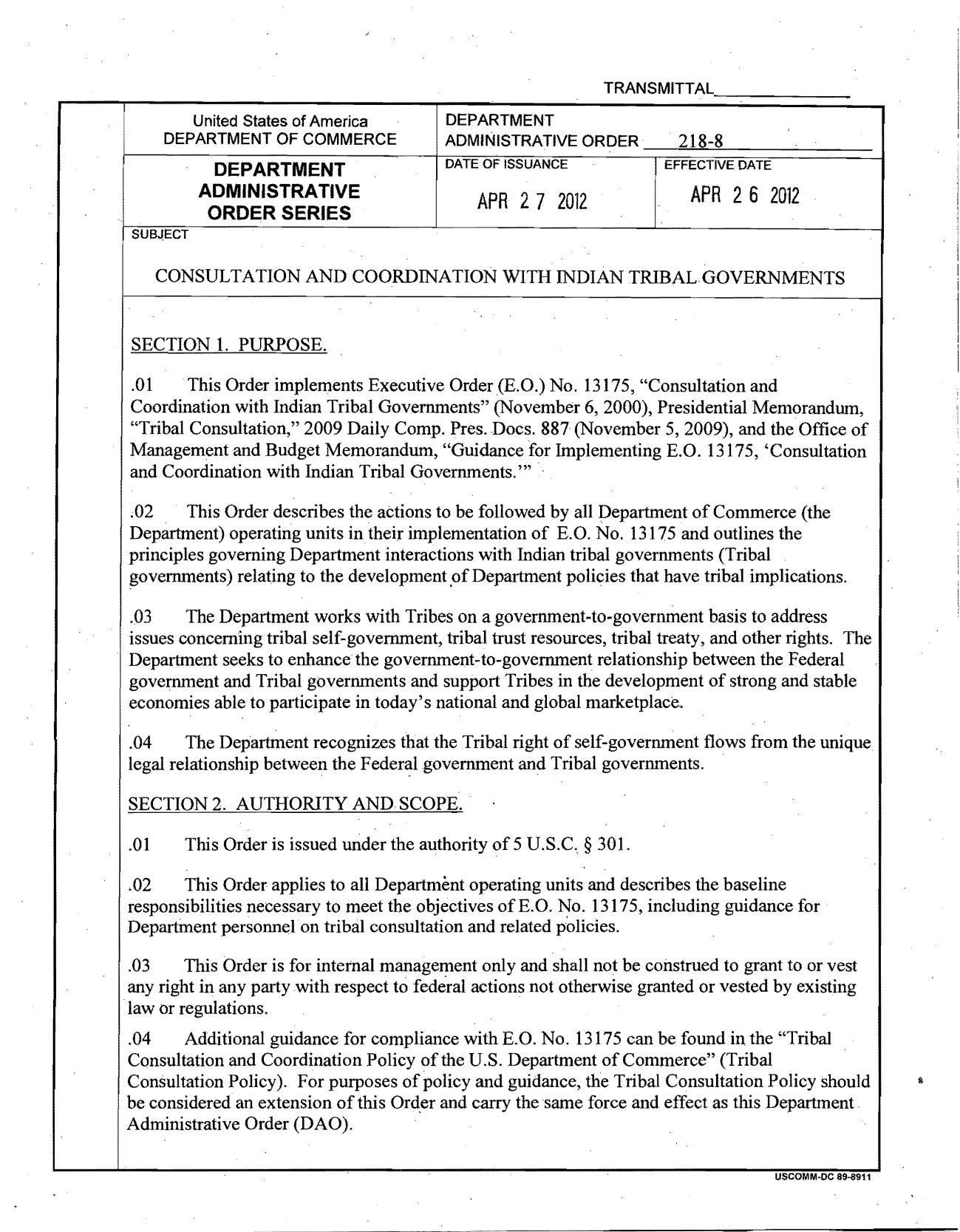 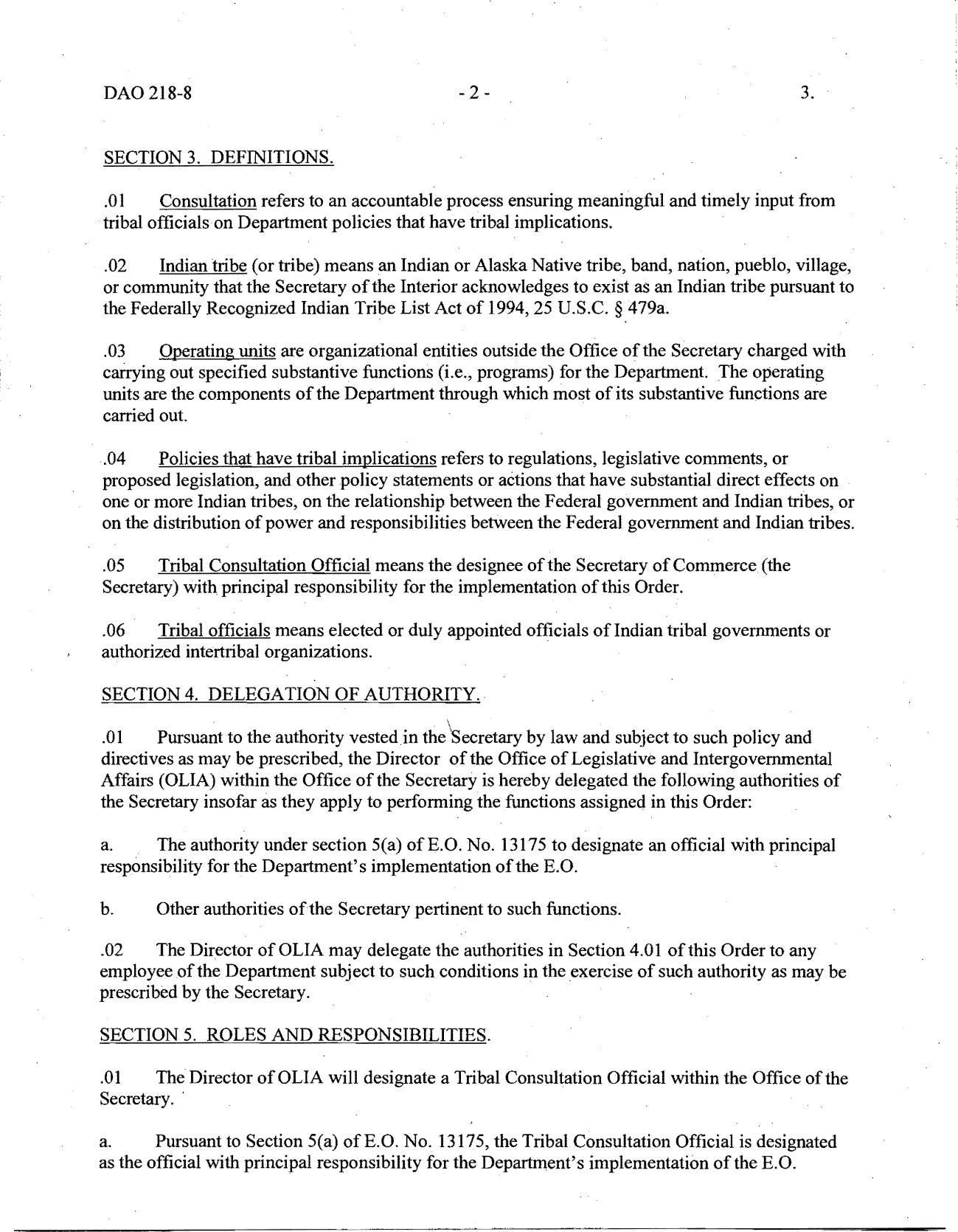 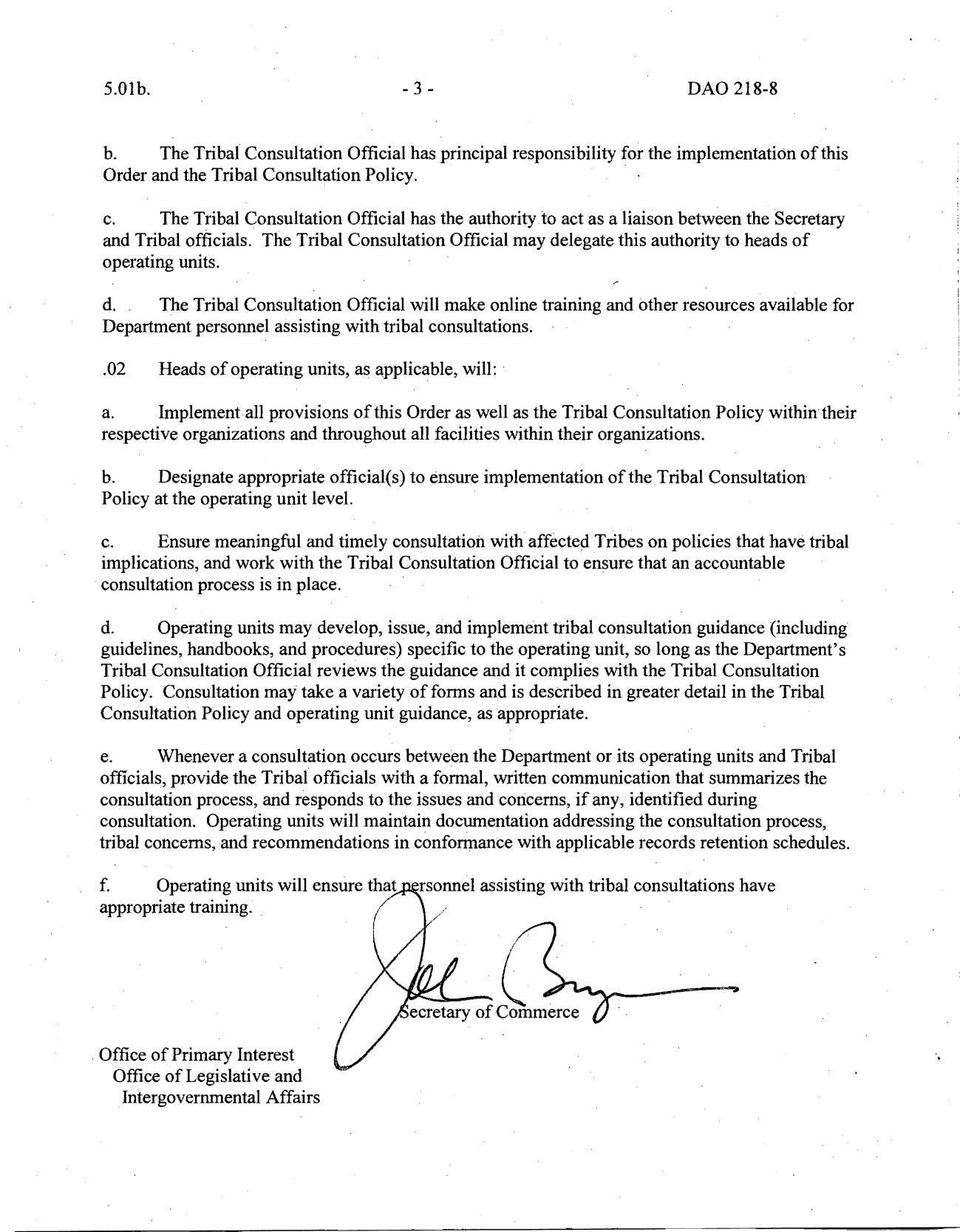 APPENDIX E: Tribal Consultation and Coordination Policy of the U.S. Department of Commerce Section 1. Introduction This “Tribal Consultation and Coordination Policy of the U.S. Department of Commerce” (“Tribal Consultation Policy” or “Policy”) establishes the manner in which the Department of Commerce (“Department”) works with Indian tribes on a government-to-government basis to build a durable relationship and address issues concerning tribal self-government, tribal trust resources, and tribal treaty and other rights, as well as support tribes in developing strong and stable economies able to participate in the national and global marketplace. The Department recognizes Indian tribal self-government and supports tribal sovereignty and self- determination. The Department recognizes the Federal Government’s unique legal relationship, as established in the Constitution, statutes, treaties and federal court decisions, between Tribal governments and the Federal Government. The Department and operating units will seek and promote cooperation within the Department and with other agencies that have related responsibilities. The Department’s mission encompasses many complex issues where cooperation and mutual consideration among governments (federal, state, tribal, and local) are essential. The Department and operating units will promote intradepartmental and interagency coordination and cooperation to assist Tribal governments in resolving issues requiring mutual effort. . Executive Order (E.O.) No. 13175, “Consultation and Coordination with Indian Tribal Governments,” requires federal agencies to have an accountable process to ensure meaningful and timely input by tribal officials in developing policies that have tribal implications. This Policy provides uniform standards and methodology outlining consultation procedures for all Department personnel working with Tribal governments regarding policies that have tribal implications. This Policy is to be construed consistent with Federal statutes, regulations, Presidential memoranda, Executive Orders, and other relevant Federal legal authorities. Section 2. Background This Policy builds upon and expands the principles expressed in the “American Indian and Alaska Native Policy of the Department of Commerce,” promulgated by the Department on March 30, 1995. The Tribal Consultation Policy incorporates the requirements of E.O. No. 13175; Presidential Memorandum, “Tribal Consultation,” 2009 Daily Comp. Pres. Docs. 887 (November 5, 2009); the Office of Management and Budget Memorandum, “Guidance for Implementing E.O. 13175, ‘Consultation and Coordination with Indian ribal Governments;’” and the Consolidated Appropriations Act, 2004, P.L. 108-199, iv. H § 161, 118 tat. 3, 452 (2004), as amended by Consolidated Appropriations Act, 2005, P.L. 108-447, iv. H., Title V § 518, 118 tat. 2809, 3267, relating to consultation with Alaska ative orporations. This Policy is for internal management only and shall not be construed to grant or vest any right to any party not otherwise granted or vested by existing law or regulations. Section 3. Authority 1. This Tribal Consultation Policy is issued pursuant to the authority of 5 U.S.C. § 301 and Department Administrative Order (DAO) 218-8, “Consultation and Coordination with Indian Tribal Governments.” This Policy shall have the same force and effect as a DAO. Amendments (substantive changes) or revisions (corrections or updates) to this Policy may be developed and issued by the Department of Commerce Tribal Consultation Official or the Secretary’s designee in consultation with Tribal governments. Section 4. Definitions . “Consultation,” as defined in Section 5 of E.O. No. 13175, refers to an accountable process ensuring meaningful and timely input from tribal officials on Department policies that have tribal implications. . “Indian tribe (or Tribe),” as defined in Section 1(b) of E.O. No. 13175, means an Indian or Alaska Native tribe, band, nation, pueblo, village, or community that the Secretary of the Interior acknowledges to exist as an Indian tribe pursuant to the Federally Recognized Indian Tribe List Act of 1994, 25 U.S.C. § 479a. . “Operating units,” as defined in Section 3.c.1 of Department Organization Order 1-1, are organizational entities outside the Office of the Secretary charged with carrying out specified substantive functions (i.e., programs) of the Department. The operating units are the components of the Department through which most of its substantive functions are carried out. “Operating units” includes all Department bureaus and agencies. . “Policies that have tribal implications,” as defined in Section 1(a) of E.O. No. 13175, refers to regulations, legislative comments or proposed legislation, and other policy statements or actions that have substantial direct effects on one or more Indian tribes, on the relationship between the Federal Government and Indian tribes, or on the distribution of power and responsibilities between the Federal Government and Indian tribes. . “Tribal Consultation Official,” as defined in Section 5(a) of E.O. No. 13175, means the designee of the Secretary with principal responsibility for the implementation of this Policy. . “Tribal officials,” as defined in Section 1(d) of E.O. No. 13175, means elected or duly appointed officials of Indian tribal governments or authorized intertribal organizations. . “Alaska Native Corporation,” pursuant to 43 U.S.C. §§ 1602 et seq., any Regional Corporation, any Village Corporation, any Urban Corporation, and any Group Corporation as defined in, or established pursuant to, the Alaska Native Claims Settlement Act. Section 5.  Roles and Responsibilities for Consultations 1. Department of Commerce Tribal Consultation Official The Tribal Consultation Official is an individual in the Office of Legislative and Intergovernmental Affairs (OLIA) within the Office of the Secretary who is duly appointed to act as a liaison between the Secretary of Commerce and Tribal officials. The Tribal Consultation Official may delegate authority, as necessary, to the head of each operating unit. The Tribal Consultation Official has primary responsibility for ensuring compliance with DAO 218-8, this Policy, and E.O. 13175, and is responsible for tribal consultations and coordination for the Office of the Secretary programs. The Tribal Consultation Official has responsibility for coordinating the implementation of this Policy and DAO 218-8 within the Department and all operating units. The Tribal Consultation Official will engage tribal officials in periodic dialogue to discuss the Department’s implementation of this Policy. The dialogue will provide an opportunity for tribal officials to assess policy implementation, program delivery, and discuss outreach and communication efforts, and other issues. The Tribal Consultation Official is responsible for submitting an annual report to OMB pursuant section 7(a) of E.O. No. 13175. 2. Head of operating unit Responsibilities The head of each operating unit will designate an official in the headquarters office who has primary responsibility for ensuring compliance with this Policy within the operating unit. Each operating unit’s designated official will work with the Department Tribal Consultation Official to ensure coordination of tribal consultations, as necessary. The designated official is responsible for the development, maintenance and internal distribution of any guidance produced by the operating unit in compliance with the requirements of this Policy. The head of each operating unit or the designated official may delegate authority to appropriate individuals within the operating unit. The head of each operating unit will consult with Tribes and prepare tribal summary impact statements when promulgating any regulations that have tribal implications, that impose substantial direct compliance costs on Indian tribal governments, and that are not required by statute; and when promulgating any regulations that have tribal implications and that preempt tribal law. Section 6. Training and Guidance The Tribal Consultation Official and the head of each operating unit will ensure that personnel assisting with tribal consultations have appropriate training. Each operating unit may develop and issue tribal consultation guidance to assist staff in preparing, reviewing and managing the consultation process within their respective operating units, so long as:The guidance is consistent with DAO 218-8, and The Department’s Tribal Consultation Official reviews the guidance. Section 7. Consultation The Consultation Process. Consultation may take a variety of forms. Implementing this Policy may require a range of formal and informal planning activities. The Department and operating units’ consultation processes may include one or more of the following: meetings, letters, conference calls, webinars, on-site visits, or participation in regional and national events. The Tribal Consultation Official or the head of each operating unit, as applicable, will make a reasonable effort to accommodate a tribal request for consultation. Ultimately, the consultation process is to entail an informed discussion of the proposed federal policy and associated tribal concerns between the designated Tribal Consultation Official and tribal officials. Elements of the Consultation Process. Ongoing communication shall be a regular part of the government-to-government relationship with tribal governments. The Department and operating units will engage in meaningful dialogue with Tribes regarding all policies that have tribal implications. Exchange of Information. The Department and operating units will make a reasonable effort to identify and provide timely and accurate information for consultation. Notification. The Department and operating units will notify Tribes of policies that have tribal implications. Follow-up may be necessary to ensure the appropriate tribal official has received the consultation notification and accompanying documents. These notifications do not replace or supersede any notifications that are required by statute or E.O. regarding tribal consultations. Consultation Planning. The Department or operating units will coordinate with tribal officials to plan logistical considerations for the consultation. The Department or operating units will, when practical, allow Tribes a reasonable amount of time to prepare for consultation and submit their views on policies that have tribal implications. The Tribal Consultation Official or the head of each operating unit, as applicable, will treat a request for consultation from a tribal official in an expedited fashion and provide a written response confirming receipt of the request. Written Communication and Record-Keeping. When a consultation occurs between the Department or its operating units and Tribal officials, the Department or operating unit will provide the Tribal officials with a formal, written communication that summarizes the consultation, and responds to the issues and concerns, if any, identified during consultation. The Tribal Consultation Official or head of each operating unit conducting a consultation will maintain documentation addressing the consultation, tribal concerns, and recommendations in conformance with applicable records retention schedules. Section 8. Consultation with Alaska Native Corporations In 2004, through two consolidated appropriations acts, Congress required federal agencies to consult with Alaska Native Corporations on the same basis as Federally-recognized Indian Tribes under E.O. 13175 (Public Law 108-199, 118 Stat. 452, as amended by Pub. L. 108-447, 118 Stat. 3267). . The Department interprets the term “Alaska Native Corporations” in this requirement to mean “Native Corporations” as that term is defined under the Alaska Native Claims Settlement Act (ANCSA) of 1971. Congress created regional, village, and urban corporations to manage the lands, funds, and other assets conveyed to Alaska Natives by ANCSA. There are 13 regional corporations and over 200 village corporations in Alaska. The village corporations generally represent shareholders in villages associated with the 229 federally recognized tribes in Alaska. Most Alaska Native Corporation shareholders also are members of a Federally-recognized tribe in Alaska. The Department will implement the requirement to consult with Alaska Native Corporations in a manner as close as possible to consultations with federally recognized tribes in Alaska, while recognizing the important differences between sovereign tribal governments and the federal trust responsibility to those tribal governments and corporations obligated to maximize financial returns to shareholders. Alaska Native Corporations were established to operate as for-profit enterprises, and may not necessarily represent the same perspective or interests as the tribes. 	Consultation and coordination with the corporations will follow the same process as described in this Policy for tribes, with the following exceptions: Consultations with Alaska Native Corporations will occur on a “government-to-corporation” basis, rather than “government-to-government” basis to reflect the distinction between sovereign governments and corporate entities. Government-to-corporations consultations will occur with appropriate adjustments given the unique status, structure, and interests of Alaska Native Corporations. Section 9. Implementation The Tribal Consultation Official, located in OLIA within the Office of the Secretary, is responsible for ensuring implementation of this Policy. This responsibility may be delegated as appropriate. This Policy does not alter or affect any existing duty or authority of any individual operating unit. This Policy is not intended to, and does not, grant, expand, create or diminish any legally enforceable rights, benefits, or trust responsibilities, substantive or procedural, not otherwise granted or created under existing law. Nor shall this Policy be construed to alter, amend, repeal, interpret, or modify tribal sovereignty, any treaty rights of any Indian tribes, or to preempt, modify, or limit the exercise of any such rights. . This Policy is intended to improve the Department’s management of its relations and cooperative activities with Indian tribes. The Department and operating units have no obligation to engage in any consultation activities under this policy unless they are practicable and permitted by law. Nothing in this policy requires any budgetary obligation or creates a right of action against the Department for failure to comply with this policy nor creates any right, substantive or procedural, enforceable at law by a party against the United States, its agencies, or any person. This Policy shall be updated as necessary. Section 10. Effective Date 01. This Policy is effective beginning with the date of this memorandum and will remain in effect until it is amended, superseded by a Departmental Administrative Order, or revoked. 